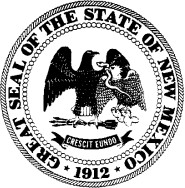 STATE OF NEW MEXICO PUBLIC EDUCATION DEPARTMENT300 DON GASPARSANTA FE, NEW MEXICO 87501-2786Telephone (505) 827-5800www.ped.state.nm.usRYAN STEWART, ED.L.D.SE C R E T A R Y D E S I G N A T E O F E D U C A T I O NMICHELLE LUJAN GRISHAMG O V E R N O ROPTIONS FOR PARENTS AND FAMILIES DIVISION CHARTER SCHOOLS DIVISIONYear: 2020 NOTICE OF INTENT TO SUBMIT CHARTER APPLICATIONINSTRUCTIONSAccording to NMSA § 22-8B-6(B) the Notice of Intent to Submit a Charter Application (“NOI”) must be filed by the organizers of a proposed charter school to the Public Education Commission at the address below AND to the superintendent of the school district in which the charter school is proposed to be located. Failure to notify may result in your application being rejected.The NOI must be submitted by 5:00 PM Mountain Time by the second Tuesday of January. Notices of Intent that are not received by the Public Education Commission and the superintendent of the local school district by the deadline may result in the application being rejected.  When you send the NOI to the superintendent of the school district in which your charter is to be located, you are strongly encouraged to send it by certified mail return receipt requested, or request a signed receipt when you deliver the NOI. Contact the local district regarding electronic filing.Notice to the Public Education Commission should be delivered by one of the following methods:Electronically to:	charter.schools@state.nm.usBy mail or personal delivery:	PUBLIC EDUCATION COMMISSIONc/o New Mexico Public Education DepartmentAttn: Options for Parents and Families/Charter Schools Division 300 Don Gaspar, Room 301Santa Fe, New Mexico 87501The NOI is intended to provide the Public Education Commission with the primary point of contact among the charter developers, and preliminary information about the charter proposal, such as the school’s mission statement, the school’s focus, the representative student population in the intended location, enrollmentprojections, key innovations, etc. (not to exceed 5 pages).General InformationName of Proposed SchoolGrade levels to be offered and enrollment projectionsPrimary Point of ContactNames, roles, and current employment of all persons on the applicant team, and qualifications of the team members to establish a high-quality charter schoolModel or focus of the proposed school (e.g., performing arts, dual language, college prep, STEM, Montessori, IB):Does the school expect to contract with another entity for either management, or substantial oversight or direction in the school’s operation?  Yes  NoIf YES, describe the entity and the role it will have in the school’s operational plan.Does the applicant team or any members of the team currently operate any other schools? Yes  NoVision/Mission statement (2-3 sentences)Student population and geographical setting of the schoolDefine the targeted geographical area of the proposed school from which you expect to draw a significant number of your students.Describe the student population including key demographic data (academic performance, home languages, English Learners (ELs), and special education populations) in the location in which the school intends to locate.Identify where these students are most likely being educated currently and why they are expected to choose the proposed charter school for their future educational needs.Provide evidence that the applicant team has assessed community need for a school of the nature thatwill be proposed in the application (e.g., objective surveys or other measures of local demand for the Proposed educational program).Identify significant innovative features that the school will implement in order to help it realize its vision/mission (e.g., non-traditional school year, longer school day, partner organizations, etc.).Describe how the school will be more effective than the schools currently serving the targeted student population, and/or plans to improve student achievement and exceed the academic performance of existing public schools in the targeted service area and any data you have to support this assumption.Please Note: Should your charter be awarded, the founding governing body could undergo a background check to determine if it qualifies to be a board of public finance in the state of New Mexico.Signature of founder(s):Date:  	[PRINT NAME]4Grade Levels to be offeredProjected Total EnrollmentNameMailing AddressCityStateZipPhoneEmailNamesRole on TeamQualifications: Education, Employment, and Experience